Муниципальное автономное  общеобразовательное  учреждение« Средняя  общеобразовательная школа № 24 » г.Пермь  Исследовательская работаГеометрические головоломки                       Автор: Криницина Кристина ,учащаяся 6 « В » классаРуководитель: Зубкова О.В., учитель            математики МАОУ « СОШ № 24» г.Пермь , первая квалификационная категория                                                    г. Пермь -2022 гОглавление1.Введение…………………………………………………………………   2 -3 стр.2.Основная часть …...……..…..................................................................  4 – 10стр.2.1.  Виды геометрических головоломок…………………………4  стр.2.2.  История  зарождения геометрических головоломок……….  4 -  6 стр.2.3.  Правила геометрических головоломок и изготовление…...   6 -  9 стр.2.4. Применение геометрических головоломок в современном мире......................................................................................................       9 стр.3. Результаты анкетирования и эксперимента……................................ 10  -12 стр.4. Выводы.....................................................................................................       13 стр.5.  Список использованной литературы и источников…........................       14 стр. 6. Приложение ………………………………………………………….    15-17стр.ВведениеНа уроках математики мы познакомились с геометрическими фигурами научились чертить их  на линованной  и    нелинованной бумаге, вырезать из картона и составлять из них новые фигуры в виде предметов быта, животных, растений. Это оказалось очень увлекательным занятием. Учитель математики сказала, что фигуры используются ещё и в геометрических головоломках: «Танграм», «Колумбово яйцо», «Полимино». Стало интересно узнать, что такое головоломка, где они появились и встречаются ли сейчас.Не все учебники математики содержат  задания направленные на решение геометрических головоломок. Внеурочная деятельность учащихся начального и среднего  звеньев школытакже не предусматривает рассмотрение указанных задач. На практике можно убедиться, что молодое поколение даже не слышали о многих геометрических головоломках, хотя и понимают значимость их на развитие умственных способностей людей. Самое главное, что в олимпиадах и конкурсах по математике в последнее время включают задания с геометрическими головоломками. Всё это определяет актуальность  данной исследовательской работы.  Несомненной является и  новизна данной работы, так как исследования по теме «Геометрические головоломки» в нашей школе ранее не проводились и их изучение не предусмотрено школьной программой по математике.Данное исследование  может быть  использовано учителем математики на уроках в виде дополнительных заданий для развития воображения, мышления, интереса к предмету. Также возможно применение  нашего материала во внеурочной деятельности, например, учителями начальной школы  или воспитателями в детском саду. Хотелось бы, чтобы  геометрические головоломки стали альтернативой телефонным играм в организации досуга школьников (например, на переменах между уроками). Это говорит о высоком практическом значении исследования.	В ходе исследования использованы материалы следующих сайтов: «Мир детских эмоций и чувств» (https://ncuxolog.ru/zagadochnyj-tangram), «Детский сайт для родителей. Развитие детей(http://razvitiedetei.info/dosug/geometricheskij-konstruktor-tangram.html), «Волшебная шкатулка.Занимательная математика» (http://novijmir.blogspot.ru/p/blog-page_17.html). С этих сайтов мы взяли материал о истории зарождения геометрических головоломок, правила игр и способы изготовления элементов геометрических головоломок. Проанализировали статью, представленную на  web -  страницах сайта«Ярмарка мастеров» (https://www.livemaster.ru/topic/463495-v-mire-tangram-igrushka-na-vse-vremena), в которой описывается применение геометрических головоломок в жизни людей.  Прочитали работу Д.Головина,  Е. Дубровского и др. в электронном журнале «Юный ученый». В словарях русского языка С.И. Ожигова и Т.В. Ефремова рассмотрели толкование некоторых слов по нашей теме.Объект исследования: игры «Танграм», «Колумбово яйцо», «Полимино».Предмет: знание геометрических головоломок и интерес людей к ним.Цель исследования: выявление степени знания и увлеченности людьми геометрическими головоломками.Задачи:Определить  виды головоломок.Изучить историю появления геометрических головоломок.Изучить правила игры.Выявить применение геометрических головоломок в современном мире.Провести опрос среди населения на знание и увлеченность геометрическими головоломками.Провести эксперимент среди школьников.Систематизировать полученные данные в  диаграммах.Гипотеза - предположим, что учащиеся и взрослые люди  мало знают о геометрических головоломках и мало ими увлекаются.Методы исследования:теоретический (изучение  фактов из литературы,Интернет-источников);эмпирический (эксперимент, анкетирование населения);математический (представление информации в диаграммах).Этапы работы: определение  темы;определение цели и задач;выдвижение гипотезы;отбор информации из различных источников;проведение анкетирования населения;систематизация полученной информации ;оформление работы;презентация  работы.Сроки работы над исследованием: декабрь 2021 -март 2022 г.Основная частьВиды  головоломокПо новому словарю русского языка Т.В. Ефремова - головоломка:а) Специально подобранная загадка, задача и т.п., для решения которой требуются сообразительность и знания в соответствующей области.б) Забавная поделка, состоящая из различных соединенных между собою элементов, которые необходимо разъединить.    Виды головоломок:Устные головоломки – это головоломки, условия которых может быть передано в устной речи без привлечения каких – либо дополнительных предметов. К ним можно отнести: загадки, шарады, парадоксы, игру данетки.Головоломки с предметами – это головоломки, в которых активно используются обычные бытовые предметы: головоломки со спичками, монетами, карточные головоломки.Механические головоломки – это класс головоломок, которые специально были изготовлены как головоломки. Это всевозможные проволочные  головоломки, головоломки типа Кубика Рубика, пазлы, пентамино и др.Печатные головоломки – это те головоломки, для которых необходима бумага и карандаш. Они могут быть напечатаны или нарисованы. К таким головоломкам относятся сконворды, кроссворды, ребусы и т.д.Компьютерные головоломки.Среди множества головоломок имеет особое значение геометрические, т. е. такие, в которых  применяются геометрические фигуры: «Танграм», «Колумбово яйцо», «Полимино». История  зарождения  геометрических головоломок«Танграм»Игра родилась в Китае более 4000 лет назад. Хотя слово «Танграм» было придумано чуть более века назад в Северной Америке, китайская игра была известна под названием «доска из семи фигур мудрости».В учебнике Г.К. Муравина, О.В. Муравиной «Математика. 5класс.» говорится о том, что название «Танграм» возникло в Европе и, вероятнее всего, переводится как «китайские буквы», так как в переводе с греческого «тань» означает «китаец», а «грамм» - «буква». Рассказывают, что  Наполеон, находясь в изгнании на острове Св. Елены, часами занимался составлением картинок из элементов «танграма».Существует множество легенд о зарождении  игры. В нашей работе приводим три, самые занимательные и поучительные.Легенда первая: версия про разбитую плитку.Более 4000 тысяч лет назад у одного человека из рук выпала фарфоровая плитка и разбилась на семь частей. Расстроенный, он в спешке старался ее сложить, но каждый раз получал все новые интересные изображения. Это занятие оказалось настолько увлекательным, что впоследствии квадрат, составленный из семи геометрических фигур, назвали Доской Мудрости. Легенда вторая: три мудреца придумали «Ши-Чао-Тю».Почти две с половиной тысячи лет тому назад у немолодого императора Китая родился долгожданный сын и наследник. Мальчик рос здоровым и сообразительным не по летам.Одно беспокоило старого императора: его сын, будущий властелин огромной страны, не хотел учиться. Мальчику доставляло большее удовольствие целый день забавляться игрушками. Император призвал к себе трех мудрецов, один из которых был известен как математик, другой прославился как художник, а третий был знаменитым философом, и повелел им придумать игру, забавляясь которой, его сын постиг бы начала математики, научился смотреть на окружающий мир пристальными глазами художника, стал бы терпеливым, как истинный философ, и понял бы, что зачастую сложные вещи состоят из простых вещей. Три мудреца придумали "Ши-Чао-Тю"- квадрат, разрезанный на семь частей.Легенда третья: семь книг Тана.Согласно легенде Лойда, Тан был легендарным китайским мудрецом, которому его соотечественники поклонялись как божеству. Фигуры в своих семи книгах он расположил в соответствии с семью стадиями в эволюции Земли. Его танграмы начинаются с символических изображений хаоса и принципа «инь и ян». Затем следуют простейшие формы жизни, по мере продвижения по древу эволюции появляются фигуры рыб, птиц, животных и человека. По пути в различных местах попадаются изображения того, что создано человеком: орудию труда, мебель, одежда и архитектурные сооружения. Лойд часто цитирует высказывания Конфуция, философа по имени Шуфуце, комментатора Ли Хуанчжан и вымышленного профессора Челленора. Ли Хуанчжан упоминается в связи с тем, что по преданию он знал все фигуры из семи книг Тана прежде, чем научился говорить. Встречаются у Лойда и ссылки на «известные» китайские пословицы типа «Только глупец взялся бы написать восьмую книгу Тана».Колумбово яйцо— крылатое выражение, обозначающее неожиданно простой выход из затруднительного положения.Существует красивый миф о происхождении этого выражения.Открыватель Америки Колумб был приглашен к всемогущему кардиналу Мендозе. За столом, по просьбе гостей, он начал рассказывать, как именно был им открыт Новый Свет (который, впрочем, он считал Индией). Кто-то из присутствующих, человек ограниченный, но самоуверенный, пожав плечами, сказал: «Так просто всё?»
Колумб взглянул на него и протянул ему лежавшее на блюде куриное яйцо: «Сделайте так, чтобы оно стояло на своем носке». Разумеется, попытки установить яйцо успехом не увенчались. «Это немыслимо...» - сказал обескураженный собеседник Колумба. «Это очень просто!» - с усмешкой ответил мореплаватель и, разбив о стол носок яйца, без труда заставил его стоять.

Выражение «колумбово яйцо» - стало воплощением остроумного и неожиданного выхода из затруднения, синонимом простого разрешения трудных вопросов. А затем  стало названием геометрической головоломки. Суть задания состоит в том, чтобы из деталей конструктора «Колумбово яйцо» сложить фигурки. Это могут быть люди, животные или птицы, транспорт и мебель, цветы, буквы и цифры.«Полимино»Полимино, или полиомино (англ. polyomino) — плоские геометрические фигуры, образованные путём соединения нескольких одноклеточных квадратов по их сторонам.Полимино использовались в занимательной математике, по крайней мере с 1907 года, а известны были ещё в древности. Многие результаты с фигурами, содержащими от 1 до 6 квадратов, были впервые опубликованы в журнале «FairyChessReview» в период с 1937 по 1957 г., под названием «проблемы рассечения». Название «полимино» или «полиомино» было придумано Соломоном Голомбом в 1953 году и затем популяризировано Мартином Гарднером.2.3. Правила головоломок и изготовлениеэлементов для игры«Танграм» В игре – головоломке «Танграм» главной целью является создание фигур из 7 элементов –танов, полученных разрезанием  квадрата на семь частей – два больших (1, 2),  два маленьких (3, 4) и один средний треугольник (5), один квадрат (6)  и один параллелограмм (7)[5.6](рис.1). При решении головоломки требуется соблюдать условия: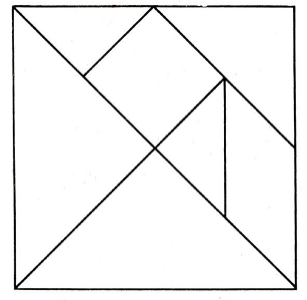 - при составлении изображений используются все семь фигур;- фигуры должны быть в одной плоскости, т.е. не должны перекрывать друг друга, располагаться поверх других частей; -все части должны быть смежными, т.е. иметь точку соприкосновения с другими частями. На курсе «Математика в задачах» учащиеся 6 класса познакомились с «Танграм» и попробовали составить свои фигуры (Приложение №1). «Колумбово яйцо»В головоломке «Колумбово яйцо» так же, как и в «Танграм», необходимо создавать фигуры из элементов, которые получают из овала. В игре существует только два правила, которые нельзя нарушать: первое - нужно использовать все детали- 10штук; второе - части не должны пересекаться, их следует прикладывать друг к другу(рис. 2).  Для  изготовления игры берут  за основу овал (например 15 на 12 см), разрезают, как на рисунке 2. Получают 10 частей.А можно поступить по - другому — в основе яйцо. В окружности проводим 2 взаимно перпендикулярных диаметра — это первые линии, по которым в дальнейшем разрезаем яйцо. Затем в крайних точках одного отрезка проводим 2 окружности, радиус каждой окружности равен диаметру  первой окружности. Дальше, проводим линии, соединяющие три точки первой окружности, чтобы получить большой треугольник (на рисунке красные линии), заканчиваются линии на границе с большими окружностями.Затем чертим еще 3 окружности с одинаковым радиусом: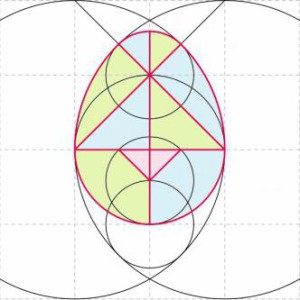 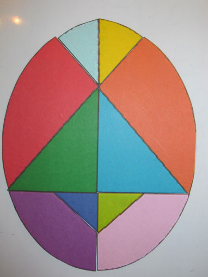 1 окружность: центр — вершина треугольника, радиус — отрезок от вершины треугольника до линии пересечения с большой окружностью.2 окружность: центр — точка пересечения диаметра с окружностью (внизу).3 окружность: центр — точка пересечения 2 окружности с диаметром.1 окружность установила границы яйца, а 2 и 3 окружности дают точки для построения маленького треугольника. На рисунке линии красного цвета.Обводим то что нам надо вырезать (на рисунке красный цвет)само яйцовверху удлиняем линию диаметра до границы яйцалинии вверху яйца — линии через точки диаметра до пересечения с большой окружностьювнизу строим маленький треугольник, через точки пересечения окружности 2 и 3 с диаметром первой окружности.Сверяемся с рисунком, получилось 10 частей головоломки. Вырезаем и играем. Из них можно составить множество интересных фигур  - животных, птиц и т.д., лишь бы был интерес и воображение.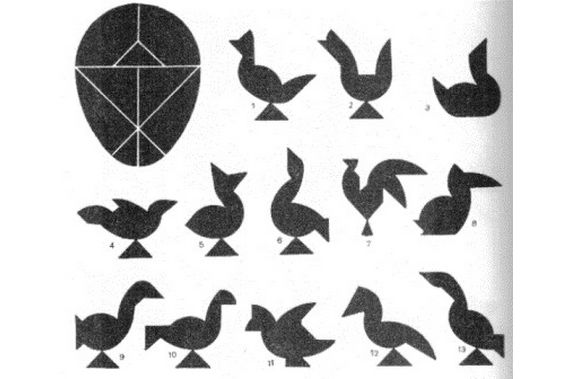 Рисунок 3. Фигуры из элементов "Колумбово яйцо"«Полимино»Головоломку «Полимино» можно подразделить на виды, в зависимости от количества квадратиков (рис.3). Из  квадратов, соседствующих сторонами, можно сложить n-ое количество  различных простых фигур (рис.2), а из них более сложные геометрические фигуры.Рисунок 4. Виды полимино.Все названия имеют происхождение от греческого языка: «до» - два, «три» - три, «тетра» - четыре, «пента» - пять. Особый интерес для среднего звена может составить «Пентамино»: составление из 5 квадратиков различных 12 простых фигур (основа игры), а затем - более  сложные геометрические фигуры. Например: сложить из всех фигурок, без перекрытий и зазоров, прямоугольник и т.д.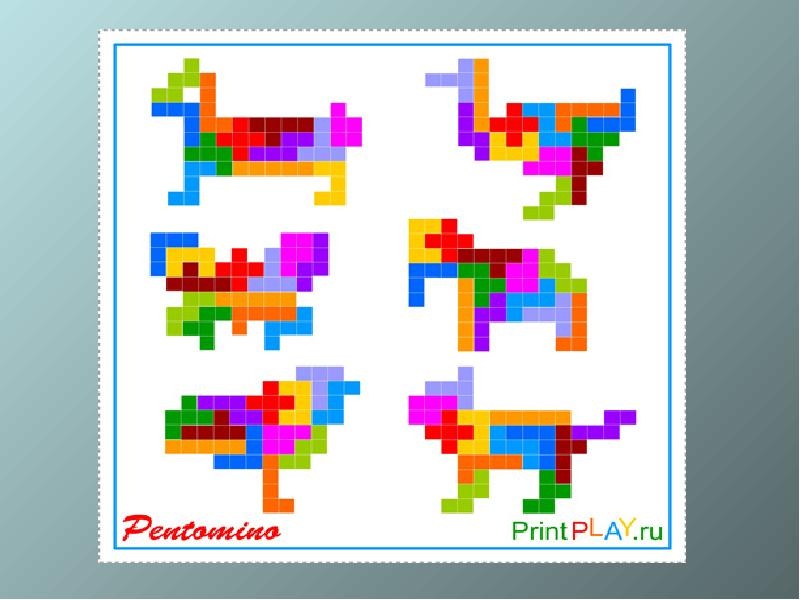 2.4. Применение геометрических головоломок в современном миреГеометрические фигуры и наука о изучении их свойств появились в процессе деятельности человека. Можно предположить, что и элементы геометрических головоломок также участвуют в жизни современного человека. 	Танграм во всех его проявлениях можно встретить начиная от дизайна одежды, заканчивая архитектурой и ландшафтным дизайном. Самое удачное применение танграма, пожалуй в качестве мебели. Вся мебель, построенная по принципу танграма, очень удобна и функциональна. Каждый раз она может видоизменятся в зависимости от настроения и желания хозяина. Сами производители выпустили вместе с инструкцией по сборке несколько страниц с идеями для библиотеки, гостиной, спальни и детской.   Самое вкусное применение танграма в шоколаде.  (Приложение №2).Результаты  анкетирования и экспериментаБыло опрошено 30 человек разных возрастов от 6 до 17 лет	В процентах:Головоломки нравятся 80% опрошенных людейРазличные виды головоломок знают все, а это 100%У 86,6% имеются различные головоломки дома63,3%  выбрали бы комп.игрыА 70% все таки выбрали бы головоломки У 100% опрошенных возникают проблемы с решением задач по математике 56,6% находят решение быстро43,3% приходиться долго думать над решением90% людей хотят решать головоломкиНо, только 83,3% готовы делать это каждый день Опрос показал, что учащиеся мало знают геометрические головоломки.Анализируя данные, выяснили, что  школьники  начального  и среднего звеньев не знают геометрических головоломок «Танграм», «Колумбово яйцо», «Полимино», только люди старшего поколения в малой степени знакомы с этими играми. Самая популярная головоломка среди населения - кубик Рубика. Дети 9-10 лет увлекаются мозаикой и пазлами, а вот  подростки, кроме кубика Рубика ничего не знают.Все, даже младшие школьники, понимают, что геометрические головоломки развивают определенные навыки и качества у людей, т.е. занятия головоломками – не пустая трата времени. Как дети, так и взрослые в основном отмечают развитие логического и пространственного мышления, «ум». Люди от 25 лет и старше обращают внимание на то, что увлечение геометрическими головоломками формирует усидчивость, трудолюбие и внимание. Оказалось, что многие (от 20 – 40% анкетируемых) не видели и не знают, где можно встретить в современном мире применение геометрических головоломок «Танграм», «Колумбово яйцо», «Полимино» и т.д.  Остальные отмечают их  использование  в  детских играх, мебели, различных орнаментах, в архитектуре,  в журналах и газетах.В ходе исследования нами проведён  эксперимент, в ходе которого на переменах школьникам предложены  механические (геометрические) головоломки. Результаты эксперимента показали невысокий уровень заинтересованности школьников в решении геометрических головоломок .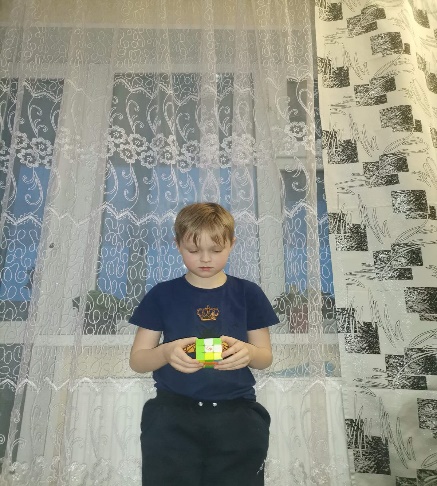 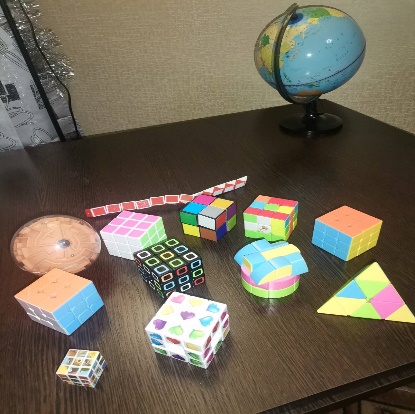 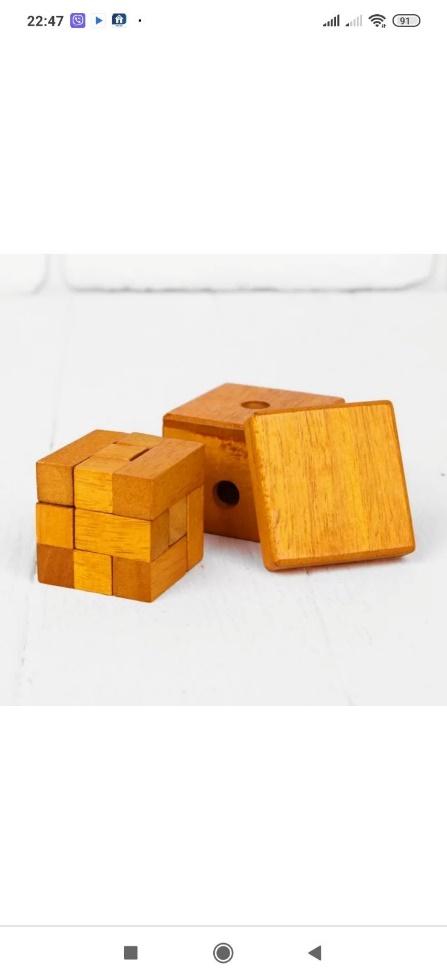 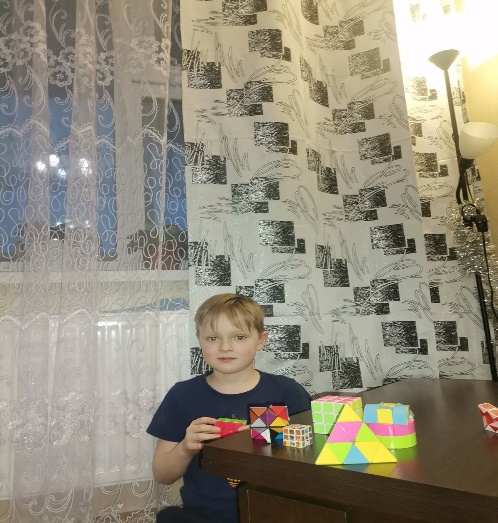 ВыводыПроведенное исследование показывает, что взрослые люди  мало интересуются  и увлекаются геометрическими головоломками, дети же о «Танграм», «Колумбово яйцо» и «Полимино» совсем не знают. Это означает, что в дошкольных учреждениях и в начальной школе не используют задания геометрических головоломок либо не говорят, как называется данная игра.  Все участники анкетирования отмечают положительное влияние занятий  геометрическими головоломками на развитие умственных способностей у человека.В ходе работы: Определены   виды головоломок.Изучена  история  появления  отдельных типов головоломок.Изучены  правила игр.Выявлено  применение геометрических головоломок в современном мире.Проведен опрос населения, с целью выявления степени знания и увлеченности геометрическими головоломками;Проведен эксперимент среди школьников;Систематизированы полученные данные в  диаграммах и сделаны выводы. В ходе исследования доказано, что  учащиеся и взрослые люди  мало знают о геометрических головоломках и мало ими увлекаются.	Перспектива дальнейшего исследования – реализация проекта «Геометрические головоломки в школе», цель которого – внедрение геометрических головоломок во внеурочную деятельность школьников.Список использованной литературы и источниковГоловин,  Д. А., Дубровский Е. Э., Ловков К. И., Шамшурина Ю. С., Ястребов М. И., Шмелева О. В. Математические головоломки: полимино. // Юный ученый. — 2016. — №6.1. — С. 21-23.Ефремов, Т.В. Новый словарь русского языка. Толково – словообразовательный словарь.: Ок.160 000 слов/ Т.В. Ефремов – М.: Дрофа, 2000. – 1233сМуравин, Г.К. Математика. 5 кл..: учеб. для общеобразовательных учреждений/ Г.К. Муравин, О.В. Муравина. – 3-е издю, перераб. – М.: Дрофа, 2007.-315с.: ил.Ожегов,С.И. Словарь русского языка: Ок.53 000 слов/ С.И. Ожегов; Под общ. ред. проф. Л.И. Скворцова – М.: ООО «Издательство Оникс», 2011. – 1200с.  Интернет - ресурсы:http://razvitiedetei.info/dosug/geometricheskij-konstruktor-tangram.html-     Детский сайт для родителей. Развитие детей.https://ncuxolog.ru/zagadochnyj-tangram-  Мир детских эмоций и чувств.https://ru.wikipedia.org/wiki-ВикипедиЯhttp://fb.ru/article/173523/kolumbovo-yaytso-uvlekatelnaya-golovolomka-dlya-detey-i-vzroslyih - Fb.ruhttp://novijmir.blogspot.ru/p/blog-page_17.html-Волшебная шкатулка. Занимательная математика.https://www.livemaster.ru/topic/463495-v-mire-tangram-igrushka-na-vse-vremena- журнал «Ярмарка мастеров»http://fitnessbrain.ru/golovolomki/golovolomka - Прокачай свой мозг. Фитнес – клуб для мозга.Приложение №1Фигуры головоломки «Танграм», составленные учащимися школы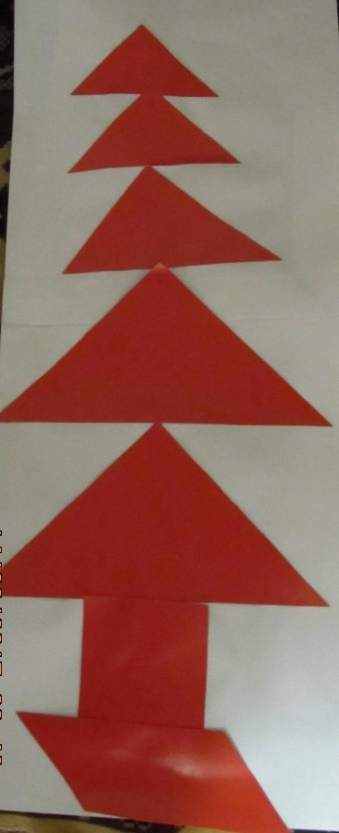 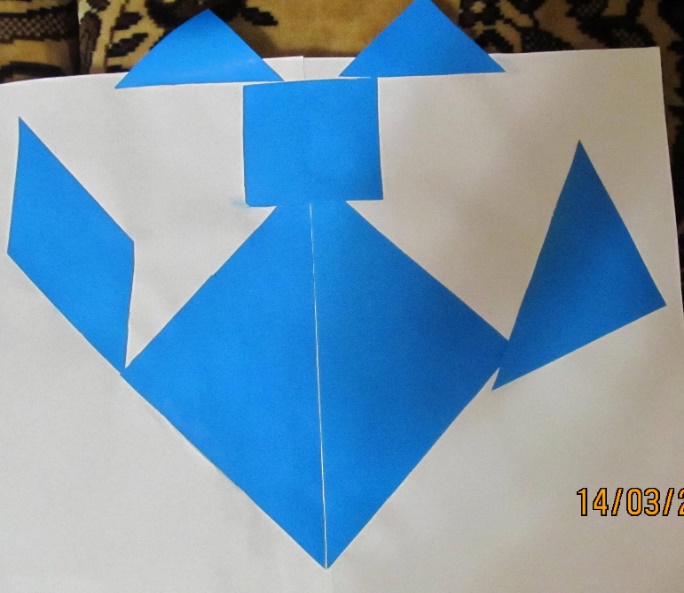 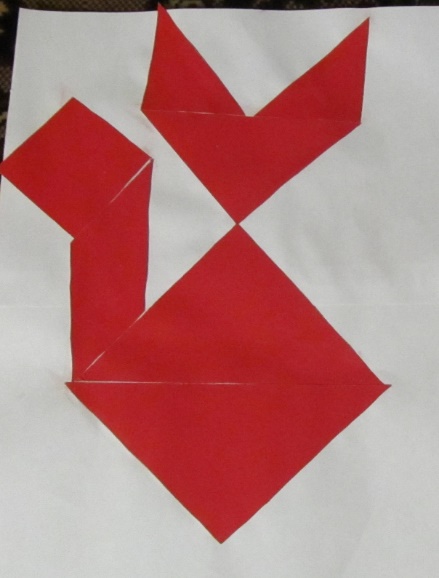 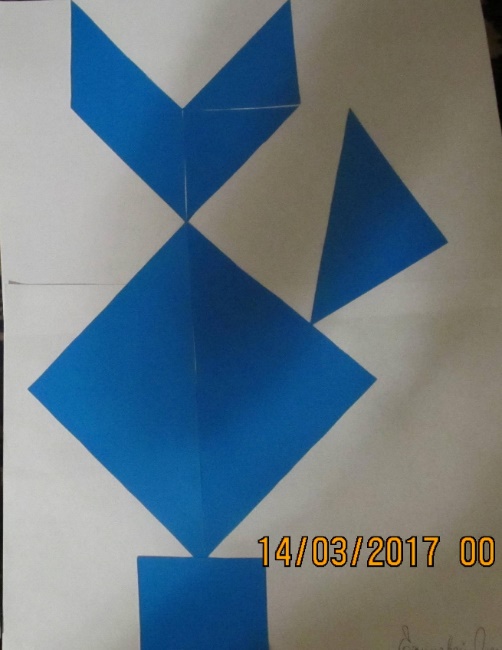 Приложение №2Примеры применение «Танграма» в современной жизни человека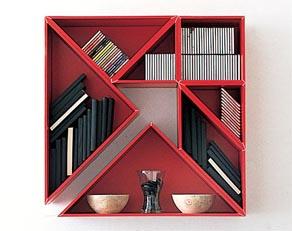 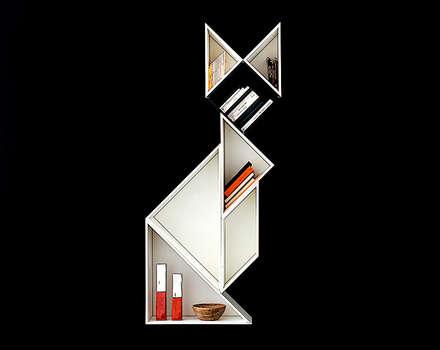 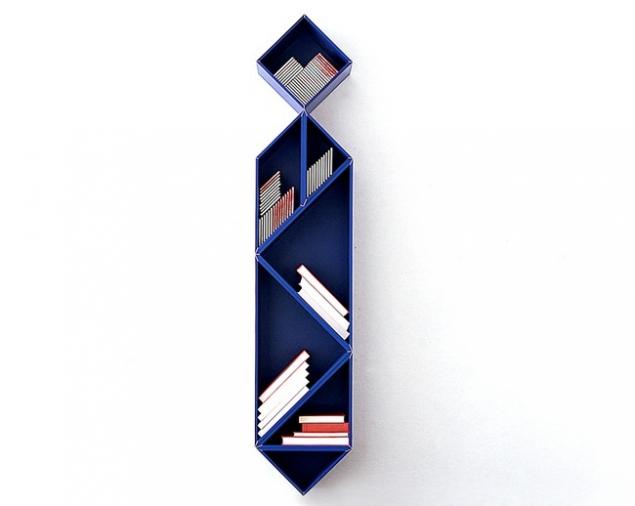 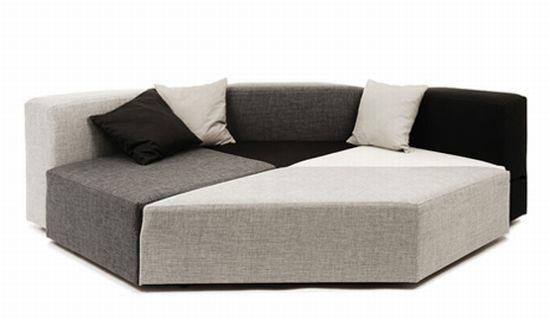 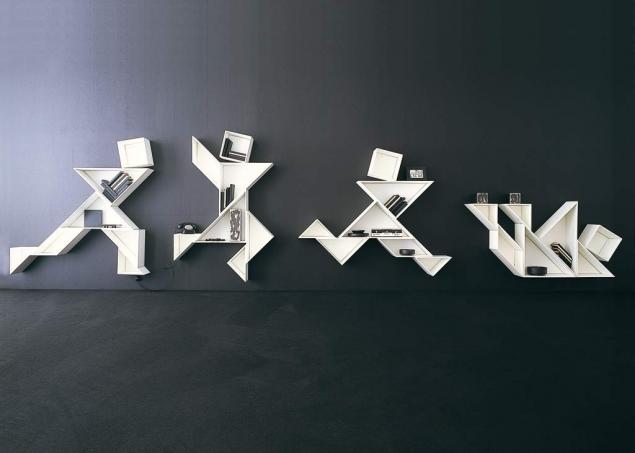 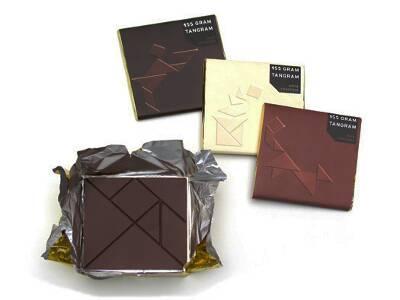 